Proč se recyklují nefunkční zářivky a jiná elektrozařízení?Většina z nás už dnes ví, že vysloužilé lineární či úsporné zářivky je potřeba odevzdat k recyklaci. Ne všichni ale víme, proč a jaký je jejich další osud. Recyklace nefunkčních zářivek je důležitá ze dvou důvodů. Tím prvním je ochrana životního prostředí před rtutí, která je v těchto výrobcích v malém množství obsažena. V jedné úsporné zářivce jde o 3–5 mg rtuti. Při mnohonásobně vyšších koncentracích může tato jedovatá látka poškodit nejen životní prostředí, ale i naše zdraví. Druhým důvodem je opětovné materiálové využití, jež u zářivek a dalších světelných zdrojů v současnosti dosahuje více než 90 %. Využitím recyklovaných materiálů při další výrobě se šetří přírodní zdroje surovin. Zpětným odběrem a ekologickou recyklací osvětlovacích zařízení se od roku 2005 zabývá neziskový kolektivní systém EKOLAMP, který tyto služby zajišťuje i pro naši obec. Obyvatelé naší obce mohou nejen nefunkční světelné zdroje, ale i další elektrozařízení, zdarma odevzdávat na obecním úřadě v Horní Olešnici čp. 2 nebo v elektro obchodě při nákupu nových. Ze sběrných míst EKOLAMP sváží světelné zdroje a další vysloužilá elektrozařízení k ekologické recyklaci, díky které jsou z nich pro opětovné použití získávány druhotné suroviny, zejména kovy, plasty a sklo. Hliník, mosaz a další kovy se mohou znovu použít v kovovýrobě, z recyklovaných plastů jsou vyráběny např. zatravňovací dlaždice či plotové dílce a sklo se používá jako technický materiál. Prostřednictvím společnosti EKOLAMP se v roce 2021 recyklovalo 551 tun použitých světelných zdrojů, téměř 963 tun malých a 2668 tun velkých elektrozařízení.Díky EKOLAMPu se podařilo opětovně využít přes 90 % materiálů ze všech sebraných elektrozařízení. To je dobrá zpráva pro životní prostředí naší země.Bohužel stále mnoho českých domácností nerecykluje a menší elektrozařízení včetně úsporných žárovek hází do komunálního odpadu. Do půdy se tak mohou dostat nebezpečné látky, se kterými si příroda jen tak neporadí. Právě vy můžete pomoci tuto situaci změnit. Více se o problematice nakládání s nefunkčními zářivkami a dalšími elektrozařízeními dočtete na www.ekolamp.cz.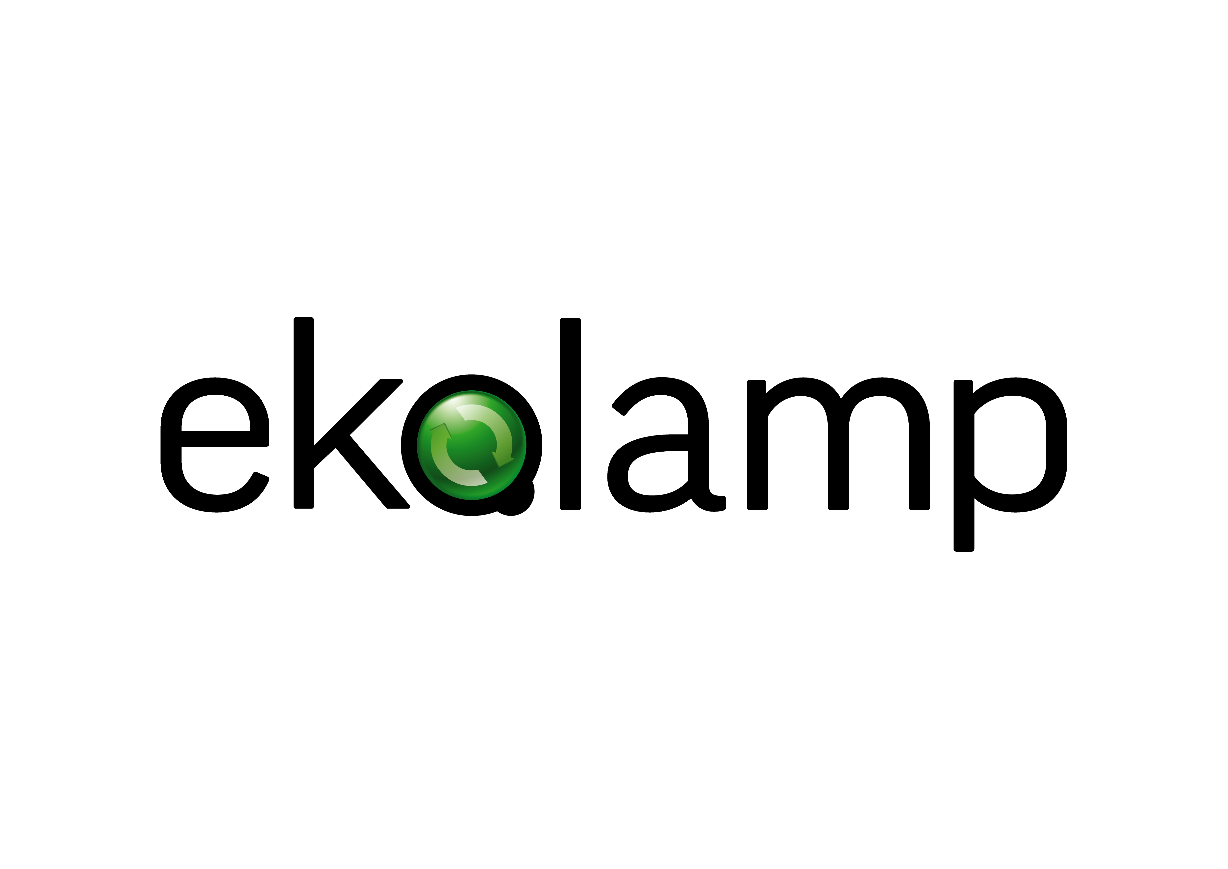 